Chojnice, dnia 17.05.2021 r.GMINA MIEJSKA       CHOJNICESOP. 271.2.2021Urząd Miejski w Chojnicach działając w imieniu Gminy Miejskiej Chojnice na podstawie art. 284 ust. 2 ustawy Pzp udziela odpowiedzi na postawione zapytania dotyczące ogłoszonego w dniu 
2021-05-05 r.  postępowania na „Modernizację boiska piłkarskiego BNN Modrak w Chojnicach”:Zapytanie nr 7Czy Zamawiający zaakceptuje od producenta trawy na licencji FIFA, produkt RÓWNOWAŻNY ze sztucznej trawy z zasypem korkowym na macie prefabrykowanej, o poniższych parametrach wyższych od wymaganych, za wyjątkiem dwóch parametrów nieznacznie niższych? Oferowana trawa posiada dużo wyższą gęstość włókien, wyższą wagę i lepsze parametry wpływające na jej trwałość i jakość. Prosimy o zaakceptowanie oferowanego systemu z wypełnieniem z granulatu korkowego, jako naturalne i ekologiczne oraz nietoksyczne rozwiązanie. W ten sposób postępowanie przetargowe nie będzie obarczone wadą wynikającą z wyspecyfikowania konkretnego produktu firmy Domo. Czy Zamawiający - zamiast raportu na zgodność trawy z wymogami FIFA - zaakceptuje raport z badań na oferowany system nawierzchni (trawa, mata, zasyp) od Producenta trawy z licencją FIFA, potwierdzający zgodność systemu trawy z normą EN 15330-1:2013? Wymogi normy EN 15330-1:2013 są tożsame z wymogami FIFA dla sztucznej trawy (tabelka poniżej), co więcej raport na normę potwierdza wszystkie wymagane przez Zamawiającego parametry systemu nawierzchni.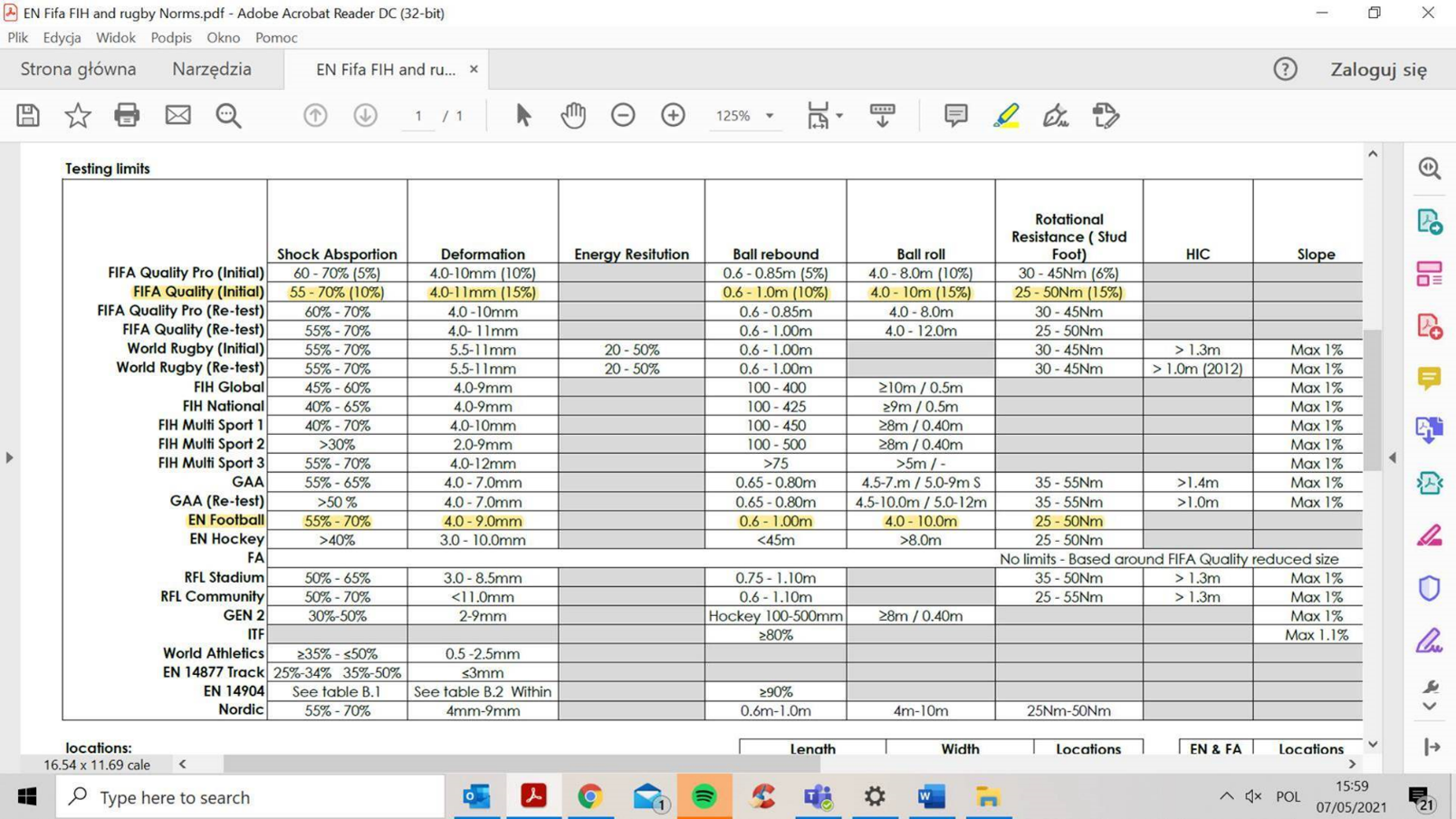 Zamawiający wymaga certyfikat FIFA Quality PRO, ale nie określa czy ten certyfikat ma dotyczyć oferowanego systemu - czy Zamawiający zaakceptuje zamiennie uzyskanie certyfikatu FIFA Quality PRO, ale po zakończeniu inwestycji dla zrealizowanego boiska w Chojnicach z oferowanego systemu sztucznej trawy z wypełnieniem korkowym na macie prefabrykowanej?Czy Zamawiający zrezygnuje z raportów dotyczących wypełnienia korkiem, czyli zgodność z normą EN 71-3 kategoria III oraz raportu potwierdzającego gęstość nasypową i współczynnik ścieralności? Skoro Zamawiający wymaga wypełnienia sztucznej trawy z granulatu korkowego, to jest to wypełnienie naturalne, ekologiczne oraz nietoksyczne. Nie ma potrzeby wymagać dodatkowych dokumentów, które znacznie ograniczają konkurencję. W obecnej chwili żaden inny produkt, poza Domo, nie spełnia opisanych parametrów w połączeniu z kompletem wymaganych dokumentów. Odpowiedź: Zamawiający wskazuje, że zgodnie z zapisem SWZ „Wykonawca może zastosować wskazany lub równoważny, inny wyrób spełniający wymogi techniczne i jakościowe oraz posiadający właściwości użytkowe, nie gorsze niż określone w dokumentacji Zamawiającego z preferencją parametrów korzystniejszych spełniających te same wymagania jakościowe, funkcjonalne i techniczne oraz posiadające właściwości użytkowe spełniające wymogi określone dla przedmiotu opisanego 
w dokumentacji Zamawiającego. Wykonawca, który powoła się na rozwiązania równoważne opisywane przez Zamawiającego, jest obowiązany wykazać, że oferowane przez niego wyroby spełniają wymagania określone przez Zamawiającego”. Zatem Zamawiający na etapie podpisywania umowy przedmiotowego zamówienia dopuści inne rozwiązania, aniżeli wskazane               w dokumentacji projektowej, o ile będą one nie gorsze niż wskazane w dokumentacji projektowej,                 a Wykonawca wykaże, że rozwiązania te spełniają minimalne kryteria określone w dokumentacji projektowej.Zapytanie nr 8 
Dot. „Modernizacja boiska piłkarskiego BNN Modrak w Chojnicach” 
1. W związku z udzielonymi odpowiedziami na zadanie jak wyżej informujemy, że Zamawiający ograniczył postępowanie bardzo rygorystycznym opisem nawierzchni z trawy syntetycznej i nie ma możliwości zaoferowania produktu równoważnego, zarówno wśród producentów polskich jak i zagranicznych. Parametry nawierzchni wraz z wymaganymi dokumentami charakterystyczne są dla konkretnego 1 produktu - producenta, który współpracuje na rynku polskim z bardzo ograniczoną ilością wykonawców. W związku z powyższym proszę o dopuszczenie większej ilości produktów co z pewnością przyczyni się do większej ilości firm chętnych do wzięcia udziału w postępowaniu przetargowym. Mając na uwadze powyższe wnosimy o dopuszczenie trawy syntetycznej o poniższych parametrach:
- trawa syntetyczna z 2 włókien monofilowych o wys. 40 mm
- Dtex: 21.000,
- Ciężar włókna: min. 1 490 gr/m2
- grubość I włókna monofilowego: 300 μm
- grubość II włókna monofilowego: 350 μm
- Waga całkowita nawierzchni: 2 900 gr/m2
- Ilość pęczków: 15 700 pęczków/m2
- Ilość włókien: 157 000/m2
- Profil/kształt włókna monofilowego: jedno włókno w kształcie wiertła (włókno skręcone)
- Kolor: min. dwa kolory włókien
- Wytrzymałość włókna na wyrywanie: min. 43 N (po starzeniu wodą) ;
- Wytrzymałość łączenia klejonego: min. 140 N ( po starzeniu wodą)
- wypełnienie:piasek kwarcowy oraz granulat EPDM z recyklingu.
- Rodzaj maty: mata prefabrykowana
- Grubość maty: min. 10 mm
Nawierzchnia posiada następujące dokumenty:
- karta techniczna;
- Atest PZH;
- badanie na zgodność z normą PN:EN 15330-1;
- Badanie przeprowadzone przez specjalistyczne laboratorium na zgodność z FIFA potwierdzajacy spełnienie minimalnych parametrów dla poziomu FIFA QULAITY I QUALITY PRO

2. Prosimy o ponowne rozważenie możliwość zastosowania do wypełnienia trawy syntetycznej granulatu EPDM z recyklingu. Rozwiązanie powyższe jest znacznie korzystniejsze dla Zamawiającego, niż wypełnienie korkowe. Warunki klimatyczne w Polsce, częste deszcze, wilgoć, długi okres zimowy powodują że dochodzi do gnicia wypełnienia w postaci korka co w przypadku wypełnienia z EPDM z recyklingu nie będzie miało miejsca.
Odpowiedź:Intencją zamawiającego jest wykonanie nawierzchni z wypełnieniem naturalnym, nietoksycznym. 
W związku z tym istotnym wymaganiem jest wykonanie wypełnienia naturalnego nawierzchni z np. granulatu korkowego. Nie dopuszcza się wypełnień gumowych dla systemu.Ponadto Zamawiający wskazuje, że zgodnie z zapisem SWZ „Wykonawca może zastosować wskazany lub równoważny, inny wyrób spełniający wymogi techniczne i jakościowe oraz posiadający właściwości użytkowe, nie gorsze niż określone w dokumentacji Zamawiającego              z preferencją parametrów korzystniejszych spełniających te same wymagania jakościowe, funkcjonalne 
i techniczne oraz posiadające właściwości użytkowe spełniające wymogi określone dla przedmiotu opisanego w dokumentacji Zamawiającego. Wykonawca, który powoła się na rozwiązania równoważne opisywane przez Zamawiającego, jest obowiązany wykazać, że oferowane przez niego wyroby spełniają wymagania określone przez Zamawiającego”. Zatem Zamawiający na etapie podpisywania umowy przedmiotowego zamówienia dopuści inne rozwiązania, aniżeli wskazane 
w dokumentacji projektowej, o ile będą one nie gorsze niż wskazane w dokumentacji projektowej, 
a Wykonawca wykaże, że rozwiązania te spełniają minimalne kryteria określone w dokumentacji projektowej.Zapytanie nr 9Witam,
przesyłam pytanie do treści SIWZ:
Warunki udziału w postępowaniu:
"O udzielenie zamówienia mogą ubiegać się Wykonawcy, którzy spełniają warunki dotyczące: zdolności technicznej lub zawodowej:
Wykonawca spełni warunek jeżeli wykaże, że w okresie ostatnich 5 lat przed upływem terminu składania ofert, a jeżeli okres prowadzenia działalności jest krótszy – w tym okresie, wykonał należycie: 
- co najmniej 2 roboty polegające na wymianie na nową nawierzchnię sztucznej murawy o wartości min. 300.000 zł brutto każda."

Czy Zamawiający dopuści referencje na remont i modernizację boisk polegających na wymianie sztucznej murawy o wartości min. 300 000,00 zł brutto każda?Odpowiedź:Zamawiający nie wyraża zgody na zmianę.Zapytanie nr 10PytanieMając na uwadze fakt, że Zamawiający przychylił się do naszej argumentacji i wyraził zgodę na zastosowanie rozwiązania równoważnego (odpowiedź Zamawiającego na pytanie 1 z dnia 13.05.2021), ale jednocześnie Zamawiający zaznaczył, że należy użyć wypełnienie naturalnego dla trawy, prosimy o wyrażenie zgody na zastosowanie trawy syntetycznej o poniższych parametrach i dokumentach przy zastosowaniu wymaganego granulatu naturalnego tj. korka:Parametry trawy:1. wysokość włókna min 45 mx 47 mm
2. ilość pęczków min. 10 130/m23. ilość włókien min 121.000/m24. grubość każdego włókna min. 410 mikronów5. dtex 15,4006. ciężar włókna min. 1500g/m27. waga całkowita min 2900g/m28. wytrzymałość łączenia klejonego po starzeniu min. 110N/100mm (po starzeniu) 9. wyrywanie pęczka po starzeniu min 66 N (po starzeniu)10. dwa odcienie zielonego11. kształt diamentu12. wypełnienie: piasek kwarcowy i wypełnienie naturalne (korek) z recyklingu w ilości zgodnej z zaleceniami producenta 13. montowanie na macie prefabrykowanej o grubości min 10mm14. korek :Gęstość nasypowa korka : 0,090 – 0,130g/cm3Frakcja: 0,8 – 2 mmOdporność na ścieranie min. 70Zawartość metali ciężkich EN 71 Kat. IIIDokumenty dla nawierzchni: a. Autoryzacja producenta nawierzchni wystawiona (w oryginale) na wykonawcę z określeniem miejsca wykonywania prac (miejsce wybudowania, nazwa inwestycji) wraz z potwierdzeniem gwarancji udzielonej przez producenta;b. Kartę techniczną nawierzchni z trawy syntetycznej poświadczona przez producenta (w oryginale) z określeniem miejsca wykonywania prac (miejsce wbudowania, nazwa inwestycji);c. Karta techniczna maty amortyzującej potwierdzająca wymagane minimalne parametry potwierdzona przez producenta;d. Karta techniczna wypełnienia korkowego (naturalnego) potwierdzająca wymagane minimalne parametry potwierdzona przez producenta e. Atest PZH dla trawy i maty amortyzującejf. Raport z badań przeprowadzonych przez uprawnione laboratorium np.  Labosport lub ISA-Sportlub Sports Labs Ltd, Ercat, dotyczący oferowanego systemu nawierzchni (trawa, zasyp, mata), potwierdzający zgodność jej parametrów z FIFA Quality Programme for Football Turf (dostępny na www.FIFA.com) Podręcznik 2015 oraz potwierdzający wymagane wszystkie minimalne parametry oferowanego systemu trawy syntetycznej, wypełnienia naturalnego oraz maty amortyzującej dla dla poziomu FIFA Quality PRO /Qualityg. Aktualny certyfikat FIFA Preferred Producer lub aktualny certyfikat FIFA Licencee wystawiony dla producenta trawy. h. Raport wykonany przez niezależne laboratorium zgodności z normą EN 71-3 kategoria III na zawartość metali ciężkich dla wypełnienia.i. Raport wykonany przez niezależne laboratorium potwierdzający gęstość nasypową oraz wartość współczynnika ścieralności;j. Raport wykonany przez niezależne laboratorium na zgodność z normą EN 71-3 kategoria III na zawartość metali ciężkich dla nawierzchniOdpowiedź:Zamawiający wyraża zgodę na zastosowanie innego rodzaju maty i trawy syntetycznej, o ile zapewnione zostanie wypełnienie z granulatu korkowego. Niemniej Zamawiający wskazuje, że zgodnie z zapisem SWZ „Wykonawca może zastosować wskazany lub równoważny, inny wyrób spełniający wymogi techniczne i jakościowe oraz posiadający właściwości użytkowe, nie gorsze niż określone w dokumentacji Zamawiającego z preferencją parametrów korzystniejszych spełniających te same wymagania jakościowe, funkcjonalne 
i techniczne oraz posiadające właściwości użytkowe spełniające wymogi określone dla przedmiotu opisanego w dokumentacji Zamawiającego. Wykonawca, który powoła się na rozwiązania równoważne opisywane przez Zamawiającego, jest obowiązany wykazać, że oferowane przez niego wyroby spełniają wymagania określone przez Zamawiającego”. Zatem Zamawiający na etapie podpisywania umowy przedmiotowego zamówienia dopuści inne rozwiązania, aniżeli wskazane 
w dokumentacji projektowej, o ile będą one nie gorsze niż wskazane w dokumentacji projektowej, 
a Wykonawca wykaże, że rozwiązania te spełniają minimalne kryteria określone w dokumentacji projektowej.Zapytanie nr 11Pytanie 1W powyższym postępowaniu Zamawiający rygorystycznie opisał parametry trawy syntetycznej. W związku z tym prosimy o dopuszczenie do przetargu trawy spełniającej wymagania FIFA dla poziomu FIFA Quality i Quality PRO oraz wytyczne europejskiej normy EN 15330-1:2013. . Nasz produkt posiada włókno proste i skręcone. Zadaniem włókna skręconego jest zakryć granulat i zatrzymać go przed przemieszczaniem się. Zapewnia ono większy cień na granulat i utrzymuje dłużej krople wody na włóknach obniżając temperaturę boiska w słoneczne dni.   Pragniemy dodać, że włókna monofilowe charakteryzują się dużą wytrzymałością oraz amortyzacją. Proponujemy  trawę  posiadającą  niżej wymienione parametry i dokumenty:Wysokość włókna- min. 40mmDtex min. 20.000Ciężar włókna- 1400g/m2Grubość każdego włókna min. 270mikronówWaga całkowita nawierzchni min. 2900g/m2Ilość pęczków min. 15.000Ilość włókien min. 150.000Rodzaj włókien- włókno monofilowe i tekstuzryzowane (skrętne) Kolor- dwa kolory włókienWytrzymałość na wyrywanie po starzeniu wodą min. 40NWytrzymałość łączenia klejonego po starzeniu wodą min. 140NWypełnienie: EPDM z recyklinguRodzaj maty: prefabrykowana o grubości min. 10mmDokumenty dla trawy potwierdzające minimalne parametry trawy:autoryzacja producenta nawierzchni wystawiona (w oryginale) na wykonawcę z określeniem miejsca wykonywania prac (miejsce wybudowania, nazwa inwestycji) wraz z potwierdzeniem gwarancji udzielonej przez producenta;kartę techniczną nawierzchni z trawy syntetycznej poświadczona przez producenta 
(w oryginale) z określeniem miejsca wykonywania prac (miejsce wbudowania, nazwa inwestycji);Atest PZH dla trawy i maty amortyzującej i wypełnienia;Raport z badań przeprowadzonych przez uprawnione laboratorium np. Labosport lub ISA-Sport lub Sports Labs Ltd , Ercat, dotyczący oferowanego systemu nawierzchni (trawa, zasyp, mata), potwierdzający zgodność jej parametrów z FIFA Quality Programme for Football Turf (dostępny na www.FlFA.com) Podręcznik 2015 oraz potwierdzający wymagane wszystkie minimalne parametry oferowanego systemu trawy syntetycznej, wypełnienia EPDM oraz maty amortyzującej dla poziomu FIFA Quality PRO;aktualny certyfikat FIFA Preferred Producer lub aktualny certyfikat FIFA Licencee wystawiony dla producenta trawy;próbki oferowanej nawierzchni ( trawa + wypełnienie + mata amortyzująca)Certyfikat uzyskany dla poziomu min. FIFA Quality (trawa + dowolny podkład+ dowolne wypełnienie)badanie przeprowadzone przez niezależne laboratorium potwierdzające niepalność systemu (trawa + wypełnienie EPDM+ mata) na poziomie Cfl-s1. W związku z powyższym prosimy o dopuszczenie do przetargu jako rozwiązania równoważnego trawy o wyżej wymienionych parametrach i dokumentach. Pytanie 2Zamawiający w w/w przetargu wymaga do zasypania trawy syntetycznej wypełnienia naturalnego: korek. Pragniemy zauważyć, że zasyp ten nie jest popularnym wypełnieniem w Polsce ze względu na panujące warunki pogodowe. W czasie opadów deszczu wypełnienie korkiem narażone jest gnicie i pleśnienie. Tym samym zasyp ten nie gwarantuje długiego użytkowania, co powoduje wzrost kosztów eksploatacji. Pragniemy zauważyć, że najbardziej popularnym i najczęściej wykorzystywanym do wypełnienia trawy jest zasyp EPDM z recyklingu. Zasyp ten jest bezpieczny dla użytkowników, co potwierdza uzyskanie przez niego atestu PZH. Granulat ten został dopuszczony do użytku i wykorzystany jest  na wielu obiektach sportowych nie tylko w Polsce, ale również w Europie. W związku z powyższym wnosimy o dopuszczenie do przetargu granulaty EPDM z recyklingu. Odpowiedź:Zamawiający wyraża zgodę na wykonanie nawierzchni ze wskazanej trawy syntetycznej, przy czym warunkiem koniecznym jest wypełnienie z granulatu korkowego o wskazanych w dokumentacji parametrach.Cały system powinien posiadać odpowiednie certyfikaty i dopuszczenia.Ponadto Zamawiający wskazuje, że zgodnie z zapisem SWZ „Wykonawca może zastosować wskazany lub równoważny, inny wyrób spełniający wymogi techniczne i jakościowe oraz posiadający właściwości użytkowe, nie gorsze niż określone w dokumentacji Zamawiającego z preferencją parametrów korzystniejszych spełniających te same wymagania jakościowe, funkcjonalne 
i techniczne oraz posiadające właściwości użytkowe spełniające wymogi określone dla przedmiotu opisanego w dokumentacji Zamawiającego. Wykonawca, który powoła się na rozwiązania równoważne opisywane przez Zamawiającego, jest obowiązany wykazać, że oferowane przez niego wyroby spełniają wymagania określone przez Zamawiającego”. Zatem Zamawiający na etapie podpisywania umowy przedmiotowego zamówienia dopuści inne rozwiązania, aniżeli wskazane 
w dokumentacji projektowej, o ile będą one nie gorsze niż wskazane w dokumentacji projektowej, 
a Wykonawca wykaże, że rozwiązania te spełniają minimalne kryteria określone w dokumentacji projektowej.Zapytanie nr 12Dzień dobry,W związku z przetargiem dot. modernizacji boisk w Chojnicach zwracam się z pytaniem:
1) Zgodnie z projektem, wypełnienie trawy syntetycznej jest w pełni ekologiczne - granulat korkowy. Biorąc pod uwagę odpowiedzialne podejście Inwestora do tematu środowiskowych czy Wykonawca ma przedstawić kartę utylizacji/ dokumenty BDO z utylizacji starej trawy wraz z zasypem?Odpowiedź:Zamawiający nie stawia takiego wymogu.Zapytanie nr 13Pytanie 1 W w/w przetargu Zamawiający opisał parametry, które wskazują na jednego konkretnego producenta. Taki zapis ogranicza konkurencyjność. W związku z tym proszę o dopuszczenie do przetargu trawy o poniższych parametrach i dokumentach:Wysokość włókna min. 40mmDtex min. 19.000Ciężar włókna min. 1300g/m2Grubość włókna monofilowego min. 350mikronówGrubość włókna fibrylowanego min. 110mikronówWaga całkowita nawierzchni min. 2700g/m2Ilość pęczków min. 8150/m2Ilość włókien min. 115.000/m2Kolor min. 2 odcienie Wytrzymałość na wyrywanie po starzeniu wodą min. 50NWytrzymałość łączenia klejonego po starzeniu wodą min. 200NWypełnienie: korekNawierzchnia zostanie ułożona na macie prefabrykowanej min. 10mm. Trawa posiada poniższe dokumenty, które potwierdzają parametry trawy: autoryzacja producenta nawierzchni wystawiona (w oryginale) na wykonawcę z określeniem miejsca wykonywania prac (miejsce wybudowania, nazwa inwestycji) wraz z potwierdzeniem gwarancji udzielonej przez producenta;kartę techniczną nawierzchni z trawy syntetycznej poświadczona przez producenta 
(w oryginale) z określeniem miejsca wykonywania prac (miejsce wbudowania, nazwa inwestycji);Atest PZH dla trawy i maty amortyzującej i wypełnienia;Raport z badań potwierdzający minimalne parametry trawy syntetycznej potwierdzający spełnienie wymagań z normą EN 15330-1aktualny certyfikat FIFA Preferred Producer lub aktualny certyfikat FIFA Licencee wystawiony dla producenta trawy;próbkę oferowanej nawierzchni o wymiarach z metryką producenta,            próbkę oferowanego wypełnienia z określeniem nazwy i rodzaju;próbka maty amortyzującej z nazwą produktu Proponowana nawierzchnia w kluczowych parametrach (tj. Dtex, wytrzymałość, gęstość) ma takie same a niekiedy nawet wyższe parametry niż wymaga Zamawiający. Dzięki temu nawierzchnia jest wytrzymalsza i gwarantuje dłuższe użytkowanie. Zapewniam, że oferowany produkt spełnia wymagania jakościowe i zapewnia odpowiedni komfort gry. W związku z tym proszę w celu poszerzenia konkurencyjności o dopuszczenie do przetargu produktu o w/w parametrach i dokumentach jako rozwiązania równoważnego. Pytanie 2 Proszę o dopuszczenie do przetragu badan na zgodność oferowanej nawierzchni i wypełnienia z wypełnieniem innym niż korek  pod warunkiem zasypania boiska granulatem wymaganym przez Zamawiającego . Na rynku występuje wiele rodzajów wypełnienia np. : SBR, EPDM z produkcji pierwotnej lub z recyklingu, TPE, Korek itp.. Pragnę zauważyć, że producenci badają trawy z użyciem różnych granulatów. Badania na zasypie korek nie są częste, z uwagi na zbyt wysoki koszt takiego wypełnienia.Zatem proszę o dopuszczenie badania oferowanej nawierzchni z wypełnieniem innym niż korek, z zastrzeżeniem, że Wykonawca wykona trawę syntetyczną z wypełnieniem  zgodnie z wymaganiami Zamawiajacego. Odpowiedź:1. Zamawiający akceptuje przedstawione rozwiązanie (z wypełnieniem z korka).2. Intencją zamawiającego jest wykonanie systemowej nawierzchni z wypełnieniem z granulatu korkowego.3. Wykonawca musi posiadać odpowiednie certyfikaty i dopuszczenia dla proponowanego systemu.Zamawiający wskazuje, że zgodnie z zapisem SWZ „Wykonawca może zastosować wskazany lub równoważny, inny wyrób spełniający wymogi techniczne i jakościowe oraz posiadający właściwości użytkowe, nie gorsze niż określone w dokumentacji Zamawiającego z preferencją parametrów korzystniejszych spełniających te same wymagania jakościowe, funkcjonalne i techniczne oraz posiadające właściwości użytkowe spełniające wymogi określone dla przedmiotu opisanego 
w dokumentacji Zamawiającego. Wykonawca, który powoła się na rozwiązania równoważne opisywane przez Zamawiającego, jest obowiązany wykazać, że oferowane przez niego wyroby spełniają wymagania określone przez Zamawiającego”. Zatem Zamawiający na etapie podpisywania umowy przedmiotowego zamówienia dopuści inne rozwiązania, aniżeli wskazane                   w dokumentacji projektowej, o ile będą one nie gorsze niż wskazane w dokumentacji projektowej,                 a Wykonawca wykaże, że rozwiązania te spełniają minimalne kryteria określone w dokumentacji projektowej.								Burmistrz Miasta Chojnice								dr Arseniusz FinsterPARAMETRWymagania Zamawiającego Proponowana nawierzchnia1Wysokość włókna min. 47-50mmmin. 45 mm2Dtex min. 16 000min. 18 0003Ciężar włókna min. 1 500 g/m2min. 1 800 g/m24Grubość włókna monofilowegomin. 275 mikr min. 360 mikr 5Grubość włókna fibrylowanegomin. 120 mikrmin. 110 mikr 6Waga całkowita min. 2 700 g/m2min. 3 300 g/m2 7Ilość pęczków min. 8 150 /m2min. 9 970 /m28Ilość włókien min. 114 000 /m2min. 139 500 /m29Profil/ kształt włókna monofilowegow kształcie wiertła (skręcone)dowolny kształt10Kolor11Wyrywanie pęczka po starzeniu min. 49 N min. 74 N 12Wytrzymałość łączenia klejonego min. 150 N min. 124 N 13WypełnienieKorek Korek Gęstość nasypowa0,090-0,130 g/cm30.185 g/cm³Frakcja1-2 mm0.8 - 2.5 mmOdporność na ścieraniemin. 79%Brak danych w raporcieZawartość metali ciężkichZg. z normą EN 71-3 kategoria IIIBrak danych w raporcie14 Mata shockpad prefabrykowanaprefabrykowanaGrubość matymin. 10mm20 mm Gęstośćmin. 50 kg/m3Brak danych w raporcie